Comme le ciel est beauComme la vie est belleSous le soleil tout bleuNicolas 6e 3Sous le soleil du printemps    La fleur de coquelicot    Explose en rouge !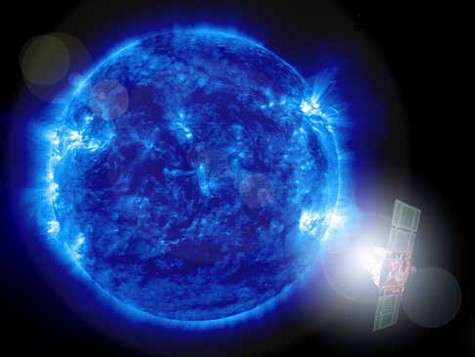 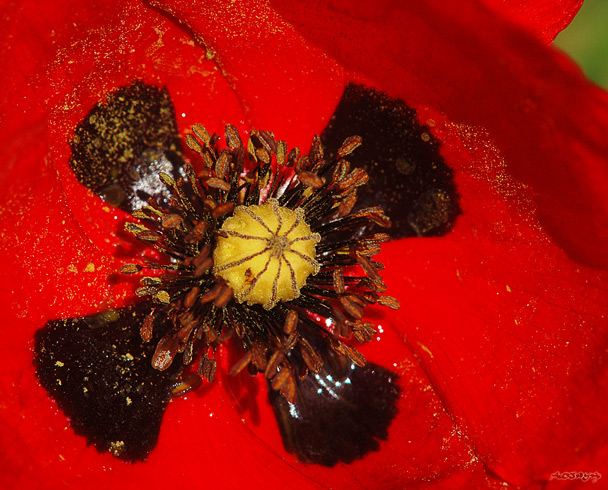 Rayane 6e 3Fleurs de cerisier rosesTombent sur mes épaulesJe suis ravi.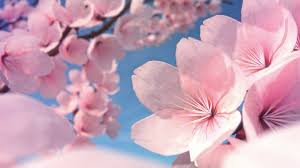 Cyril 6e3Autour de moi le bleu profondLes vagues de la nuitsous la pleine lune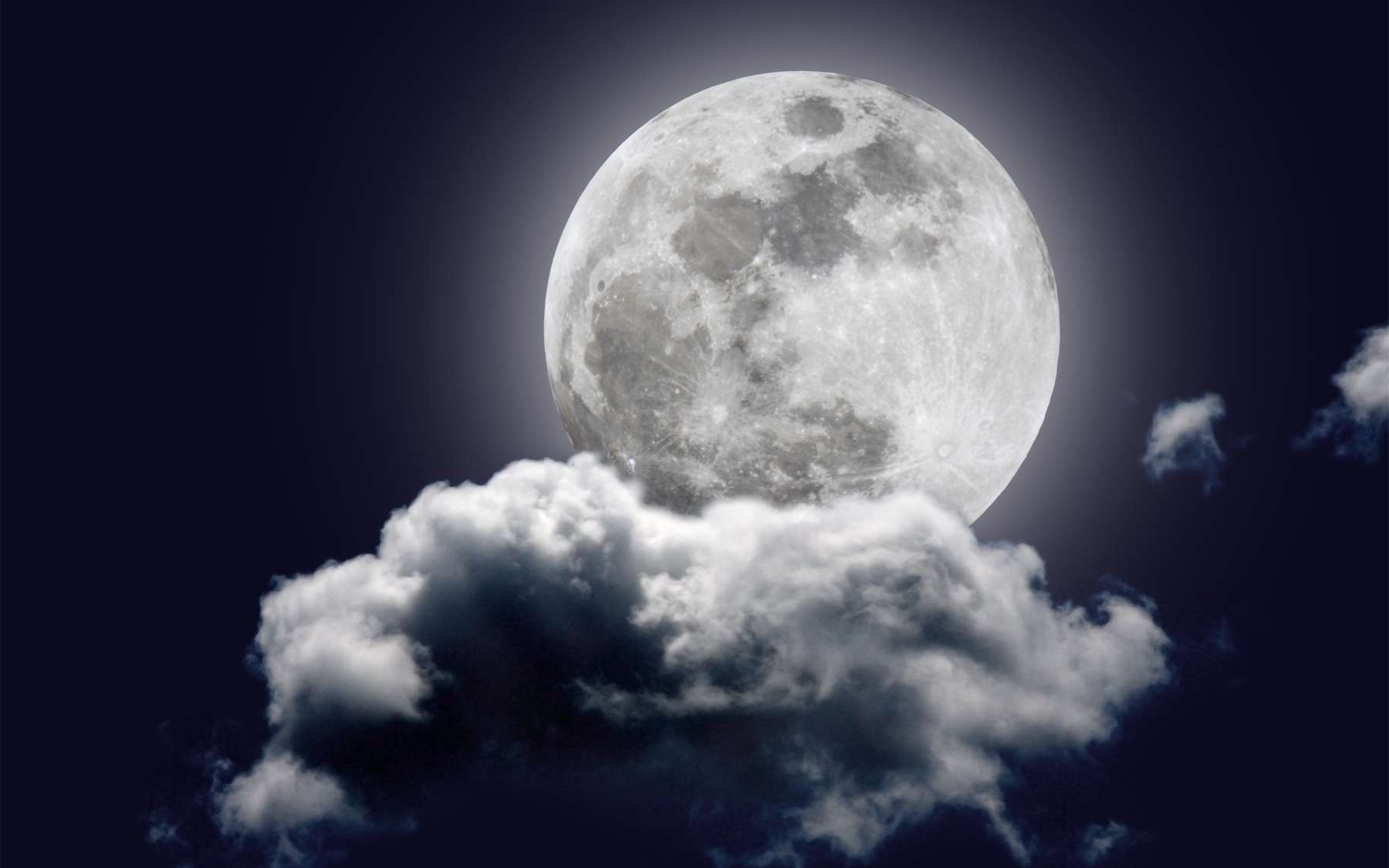 Camille  6e3Neige solitaireFête printanièreLe printemps est là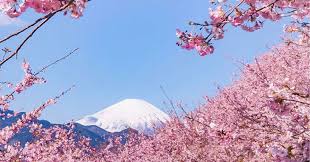 Hugo 6e3    Au pied des montagnes    Les fleuves fleurissentSous un beau soleil radieux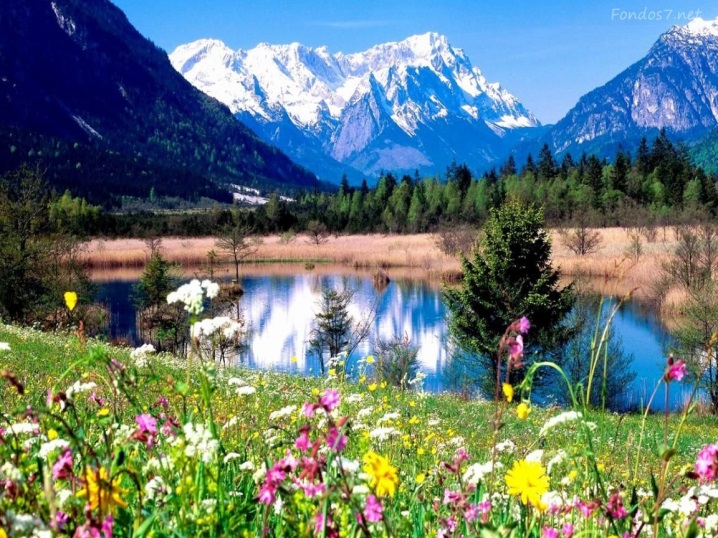 Erwan 6e3Midi haut perchéLe chant du grillonEst entièrement vide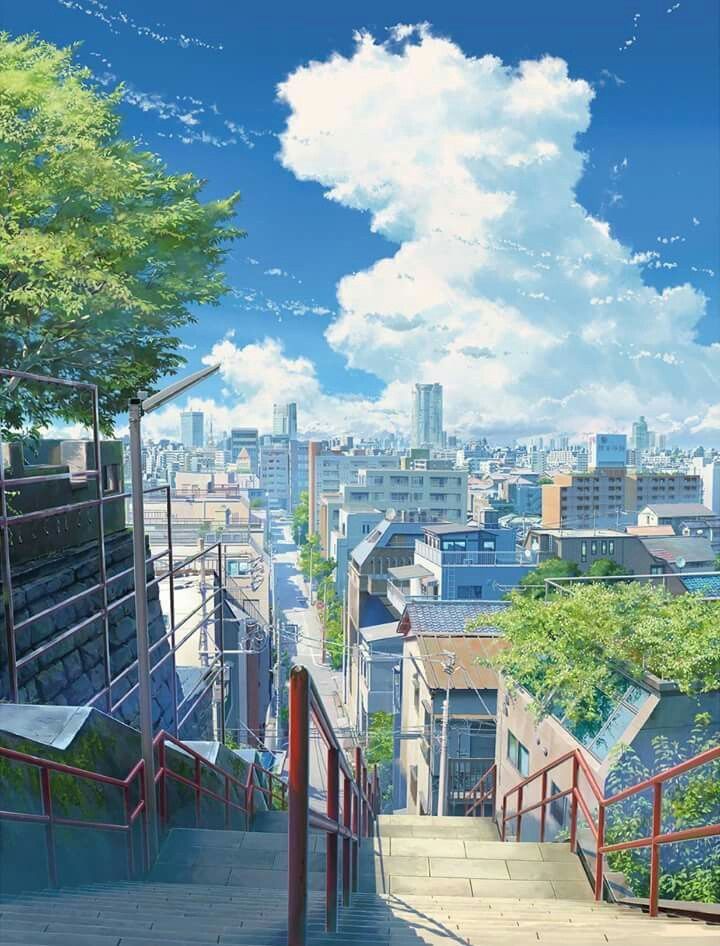 Léane 6e3Au-delà du jardinLes collines se bousculent Pour atteindre le ciel.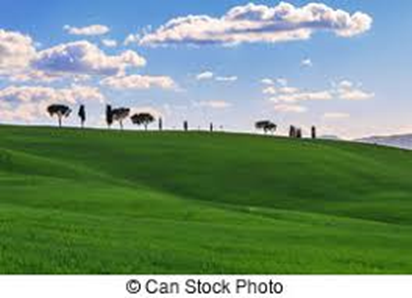 Lila 6e3Le ciel d'étéSe reflète sur l'eauQuel beau dégradé de bleu!Lilian 6e3     Branches de cerisiers     Fleurs roses     Eclairent ma journée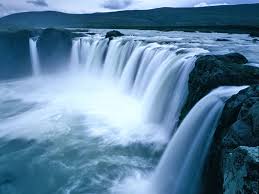 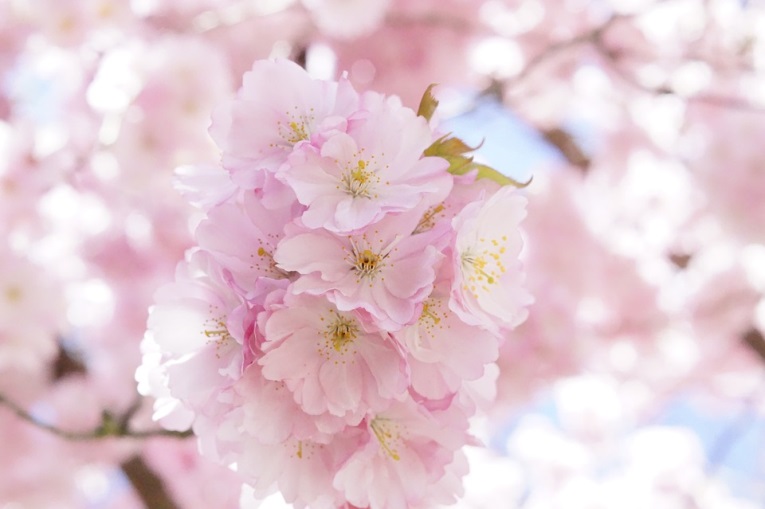 Lilou 6e3Fleurs blanches du prunier,Je cueille tes fleurs printanièresSous le ciel brumeux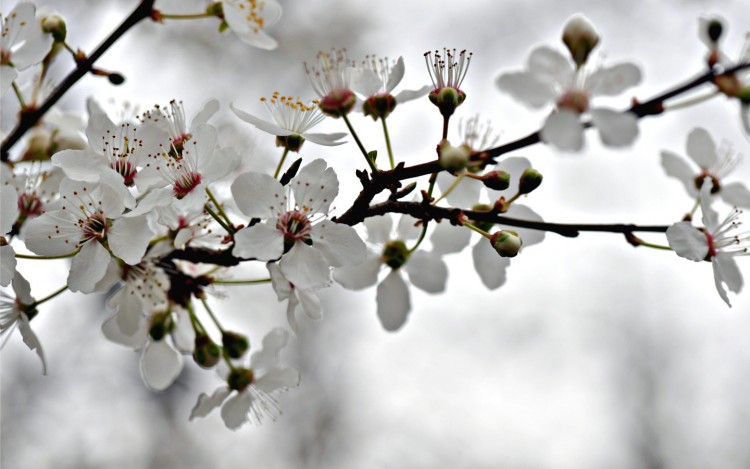 Mathieu 6e 3     Ce matin     Les nuages dansent.     Dans le ciel bleu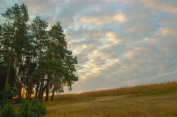 Mathilde 6e3Dans le jardin fleuriLes roses rougesChantent comme des enfants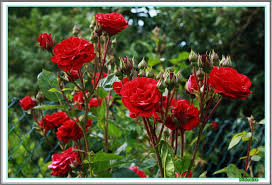 Newman 6e 3    Montagnes éclairées    Le fleuve à leurs pieds    Sapins émerveillés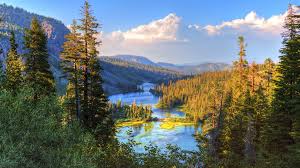 Romain 6e 3* Le beau ciel bleu ♥* Illumine les fleurs roses ♥* Qui se reflètent dans mes yeux ♥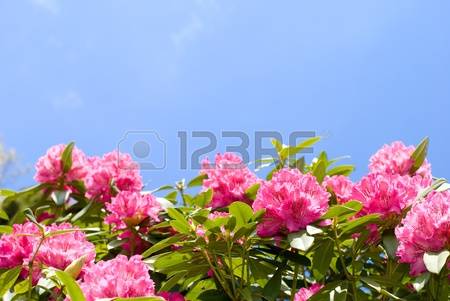 Solenne 6e 3    Du haut des montagnes    Passent les oiseaux    Cris de concert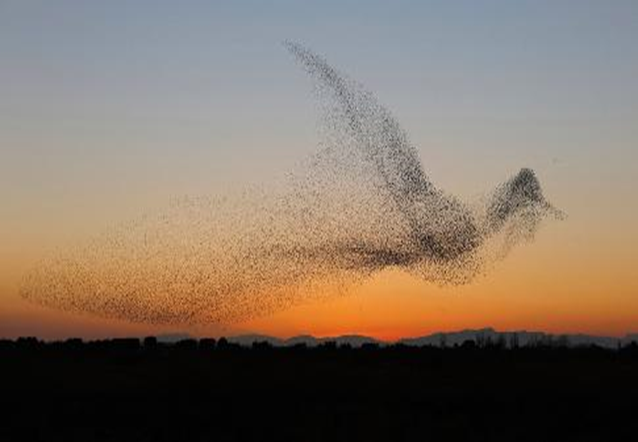 Tiago 6e 3Dames jonquillesS'habillent de jauneCouleur du soleil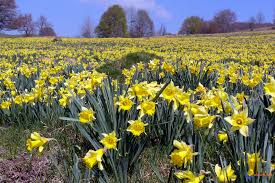 Tristan 6e 3   Le reflet des montagnes    Sur la mer Azur,    Poisson volant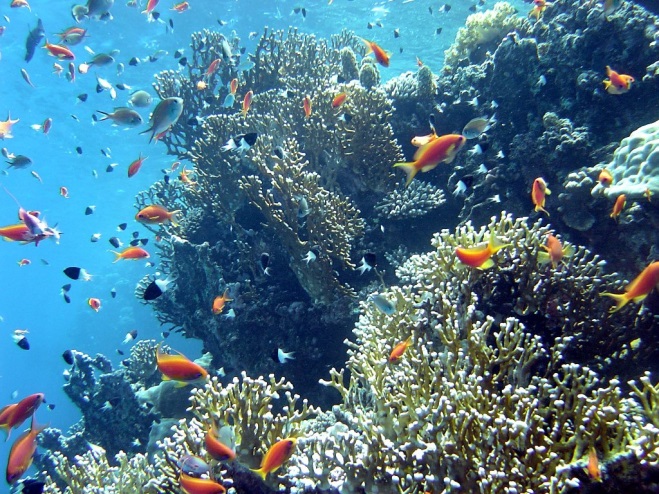 Tom 6e 3Autour de moiLes fleurs jaunesIlluminent ma journée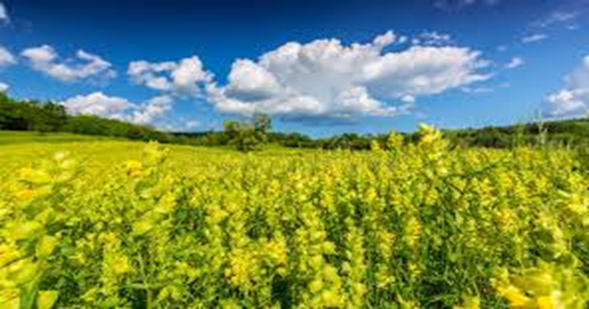 Elise 6e 3    Tunnel fleuri    Traversé d'une allée    Soleil coloré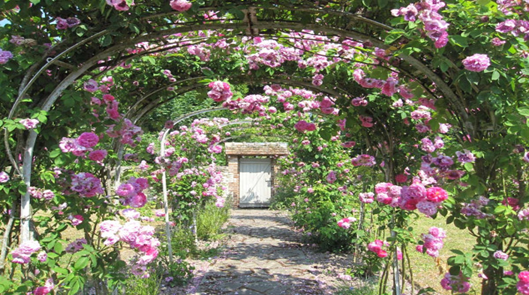 Justine 6e 3